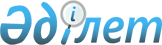 "Көлеңкелі экономикаға қарсы іс-қимыл жөніндегі іс-шаралардың 2021 – 2023 жылдарға арналған кешенді жоспарын бекіту туралы" Қазақстан Республикасы Үкіметінің 2021 жылғы 21 қыркүйектегі № 644 қаулысына өзгерістер мен толықтырулар енгізу туралы
					
			Күшін жойған
			
			
		
					Қазақстан Республикасы Үкіметінің 2022 жылғы 23 ақпандағы № 85 қаулысы. Күші жойылды - Қазақстан Республикасы Үкіметінің 2023 жылғы 14 шiлдедегi № 589 қаулысымен
      Ескерту. Күші жойылды - ҚР Үкіметінің 14.07.2023 № 589 қаулысымен.
      Қазақстан Республикасының Үкіметі ҚАУЛЫ ЕТЕДІ:
      1. "Көлеңкелі экономикаға қарсы іс-қимыл жөніндегі іс-шаралардың 2021 – 2023 жылдарға арналған кешенді жоспарын бекіту туралы" Қазақстан Республикасы Үкіметінің 2021 жылғы 21 қыркүйектегі № 644 қаулысына мынадай өзгерістер мен толықтырулар енгізілсін:
      3-тармақ мынадай редакцияда жазылсын:
      "3. Орталық және жергілікті атқарушы органдар, Қазақстан Республикасының Президентіне тікелей бағынатын және есеп беретін мемлекеттік органдар (келісу бойынша), сондай-ақ Кешенді жоспардың орындалуына жауапты ұйымдар (келісу бойынша):
      1) іс-шаралардың уақтылы іске асырылуын және Кешенді жоспарда көзделген көрсеткіштерге қол жеткізуді қамтамасыз етсін;
      2) жылына екі рет, есепті жартыжылдықтан кейінгі 15 қаңтардан және 15 шілдеден кешіктірмей Қазақстан Республикасының Қаржылық мониторинг агенттігіне (бұдан әрі – Агенттік) (келісу бойынша) Кешенді іс-шаралар жоспарының орындалу барысы туралы ақпарат беріп тұрсын.";
      мынадай мазмұндағы 3-1-тармақпен толықтырылсын:
      "3-1. Қазақстан Республикасының Стратегиялық жоспарлау және реформалар агенттігі (келісу бойынша) есепті жылдан кейінгі 30 тамыздан кешіктірмей Агенттікке (келісу бойынша) Кешенді жоспардың көрсеткіштеріне қол жеткізу барысы туралы жиынтық ақпарат беріп тұрсын.";
      4 және 5-тармақтар мынадай редакцияда жазылсын: 
      "4. Агенттік (келісу бойынша) Қазақстан Республикасы Премьер-Министрінің Кеңсесіне:
      1) есепті жартыжылдықтан кейінгі 15 наурыздан және 15 қыркүйектен кешіктірмей Кешенді жоспар іс-шараларының іске асырылу;
      2) есепті жылдан кейінгі 15 қыркүйектен кешіктірмей Кешенді жоспардың көрсеткіштеріне қол жеткізу барысы туралы жиынтық ақпарат беріп тұрсын.
      5. Қазақстан Республикасы Премьер-Министрінің Кеңсесі Қазақстан Республикасы Президентінің Әкімшілігіне:
      1) есепті жылдан кейінгі 15 сәуірден кешіктірмей Кешенді жоспар іс-шараларының іске асырылу;
      2) есепті жылдан кейінгі 30 қазаннан кешіктірмей Кешенді жоспардың көрсеткіштеріне қол жеткізу барысы туралы ақпарат беріп тұрсын.";
      көрсетілген қаулымен бекітілген Көлеңкелі экономикаға қарсы іс-қимыл жөніндегі іс-шаралардың 2021 – 2023 жылдарға арналған кешенді жоспары осы қаулыға қосымшаға сәйкес қосымшамен толықтырылсын. 
      2. Осы қаулы қол қойылған күнінен бастап қолданысқа енгізіледі. Бағаланатын мемлекеттік органдарға бекітіп бере отырып, қадағаланбайтын (көлеңкелі) экономикаға қарсы 2023 жылға дейінгі іс-қимыл көрсеткіштерінің тізбесі
      Ескертпе: аббревиатуралардың толық жазылуы: 
      * 2022 және 2023 жылдар үшін көрсеткіштер Қазақстан Республикасы импортының Қытай Халық Республикасы экспортының әдіснамалық ерекшеліктерге байланысты 2021 жылға қатысты деректерімен алшақтығы көлемінің ұлғаюын қамтымайды.
					© 2012. Қазақстан Республикасы Әділет министрлігінің «Қазақстан Республикасының Заңнама және құқықтық ақпарат институты» ШЖҚ РМК
				
      Қазақстан РеспубликасыныңПремьер-Министрі

Ә. Смайылов
Қазақстан Республикасы
Үкіметінің
2022 жылғы 23 ақпандағы
№ 85 қаулысынаҚосымшаКөлеңкелі экономикаға қарсы
іс-қимыл жөніндегі іс-шаралардың
2021 – 2023 жылдарға арналған
кешенді жоспарына
қосымша
N 1 тип – "Өндірушілер әдейі тіркелмейді – астыртын қызмет"
2021 жыл – 0,38 %; 2022 жыл – 0,35 %; 2023 жыл – 0,32 %.
N 1 тип – "Өндірушілер әдейі тіркелмейді – астыртын қызмет"
2021 жыл – 0,38 %; 2022 жыл – 0,35 %; 2023 жыл – 0,32 %.
N 1 тип – "Өндірушілер әдейі тіркелмейді – астыртын қызмет"
2021 жыл – 0,38 %; 2022 жыл – 0,35 %; 2023 жыл – 0,32 %.
N 1 тип – "Өндірушілер әдейі тіркелмейді – астыртын қызмет"
2021 жыл – 0,38 %; 2022 жыл – 0,35 %; 2023 жыл – 0,32 %.
N 1 тип – "Өндірушілер әдейі тіркелмейді – астыртын қызмет"
2021 жыл – 0,38 %; 2022 жыл – 0,35 %; 2023 жыл – 0,32 %.
N 1 тип – "Өндірушілер әдейі тіркелмейді – астыртын қызмет"
2021 жыл – 0,38 %; 2022 жыл – 0,35 %; 2023 жыл – 0,32 %.
N 1 тип – "Өндірушілер әдейі тіркелмейді – астыртын қызмет"
2021 жыл – 0,38 %; 2022 жыл – 0,35 %; 2023 жыл – 0,32 %.
N 1 тип – "Өндірушілер әдейі тіркелмейді – астыртын қызмет"
2021 жыл – 0,38 %; 2022 жыл – 0,35 %; 2023 жыл – 0,32 %.
N 1 тип – "Өндірушілер әдейі тіркелмейді – астыртын қызмет"
2021 жыл – 0,38 %; 2022 жыл – 0,35 %; 2023 жыл – 0,32 %.
Р/с
№
Көрсеткіш
Бөлінісінде
Бөлінісінде
2021
жыл
2022
жыл
2023
жыл
Ақпарат көзі
Жауапты мемлекеттік органдар
1
2
3
3
4
5
6
7
8
1.
Жұмыспен қамтылған халықтың жалпы санына шаққанда тіркелмей жұмыспен қамтылғандардың үлесі (%)
республика
бойынша
жалдамалы жұмыскерлер
0,19
0,18
0,16
СЖРА ҰСБ (келісу бойынша)
Еңбекмині, Қаржымині, АШМ,  ЭМ,  ИИДМ, СИМ,  МСМ,  АҚДМ, Әділетмині, БҒМ, ДСМ, ҰБ (келісу бойынша),  ЭГТРМ,  ЦДИАӨМ,   ІІМ, БҚДА (келісу бойынша), ЖАО
1.
Жұмыспен қамтылған халықтың жалпы санына шаққанда тіркелмей жұмыспен қамтылғандардың үлесі (%)
республика
бойынша
өзін-өзі жұмыспен қамтығандар
0,88
0,83
0,78
СЖРА ҰСБ (келісу бойынша)
ҰЭМ,  Еңбекмині,  Қаржымині, АШМ, ЭМ,  ИИДМ, СИМ,  МСМ,  АҚДМ,  Әділетмині, БҒМ, ДСМ, ҰБ (келісу бойынша),  ЭГТРМ,  ЦДИАӨМ,   ІІМ, БҚДА (келісу бойынша), ЖАО
1.
Жұмыспен қамтылған халықтың жалпы санына шаққанда тіркелмей жұмыспен қамтылғандардың үлесі (%)
салалар бойынша
салалар бойынша
СЖРА ҰСБ (келісу бойынша)
1.
Жұмыспен қамтылған халықтың жалпы санына шаққанда тіркелмей жұмыспен қамтылғандардың үлесі (%)
ауыл, орман және балық шаруашылығы
ауыл, орман және балық шаруашылығы
1,54
1,44
1,35
СЖРА ҰСБ (келісу бойынша)
1.
Жұмыспен қамтылған халықтың жалпы санына шаққанда тіркелмей жұмыспен қамтылғандардың үлесі (%)
тау-кен өндіру өнеркәсібі және карьерлерді игеру
тау-кен өндіру өнеркәсібі және карьерлерді игеру
0,00
0,00
0,00
СЖРА ҰСБ (келісу бойынша)
1.
Жұмыспен қамтылған халықтың жалпы санына шаққанда тіркелмей жұмыспен қамтылғандардың үлесі (%)
өңдеу өнеркәсібі
өңдеу өнеркәсібі
0,71
0,66
0,62
СЖРА ҰСБ (келісу бойынша)
1.
Жұмыспен қамтылған халықтың жалпы санына шаққанда тіркелмей жұмыспен қамтылғандардың үлесі (%)
электр энергиясымен, газбен, бумен, ыстық сумен және ауаны баптаумен жабдықтау
электр энергиясымен, газбен, бумен, ыстық сумен және ауаны баптаумен жабдықтау
0,11
0,11
0,10
СЖРА ҰСБ (келісу бойынша)
1.
Жұмыспен қамтылған халықтың жалпы санына шаққанда тіркелмей жұмыспен қамтылғандардың үлесі (%)
сумен жабдықтау; қалдықтарды жинау, өңдеу және жою, ластануларды жою жөніндегі қызмет
сумен жабдықтау; қалдықтарды жинау, өңдеу және жою, ластануларды жою жөніндегі қызмет
0,00
0,00
0,00
СЖРА ҰСБ (келісу бойынша)
1.
Жұмыспен қамтылған халықтың жалпы санына шаққанда тіркелмей жұмыспен қамтылғандардың үлесі (%)
құрылыс
құрылыс
3,34
3,14
2,94
СЖРА ҰСБ (келісу бойынша)
1.
Жұмыспен қамтылған халықтың жалпы санына шаққанда тіркелмей жұмыспен қамтылғандардың үлесі (%)
көтерме және бөлшек сауда; автомобильдерді және мотоциклдерді жөндеу
көтерме және бөлшек сауда; автомобильдерді және мотоциклдерді жөндеу
1,14
1,07
1,01
СЖРА ҰСБ (келісу бойынша)
1.
Жұмыспен қамтылған халықтың жалпы санына шаққанда тіркелмей жұмыспен қамтылғандардың үлесі (%)
көлік және қоймалау
көлік және қоймалау
2,95
2,77
2,60
СЖРА ҰСБ (келісу бойынша)
1.
Жұмыспен қамтылған халықтың жалпы санына шаққанда тіркелмей жұмыспен қамтылғандардың үлесі (%)
тұру және тамақтану жөніндегі көрсетілетін қызметтер
тұру және тамақтану жөніндегі көрсетілетін қызметтер
0,94
0,89
0,83
СЖРА ҰСБ (келісу бойынша)
1.
Жұмыспен қамтылған халықтың жалпы санына шаққанда тіркелмей жұмыспен қамтылғандардың үлесі (%)
ақпарат және байланыс
ақпарат және байланыс
0,11
0,10
0,09
СЖРА ҰСБ (келісу бойынша)
1.
Жұмыспен қамтылған халықтың жалпы санына шаққанда тіркелмей жұмыспен қамтылғандардың үлесі (%)
жылжымайтын мүлікпен операциялар
жылжымайтын мүлікпен операциялар
0,24
0,23
0,22
СЖРА ҰСБ (келісу бойынша)
1.
Жұмыспен қамтылған халықтың жалпы санына шаққанда тіркелмей жұмыспен қамтылғандардың үлесі (%)
кәсіптік, ғылыми және техникалық қызмет
кәсіптік, ғылыми және техникалық қызмет
0,20
0,19
0,18
СЖРА ҰСБ (келісу бойынша)
1.
Жұмыспен қамтылған халықтың жалпы санына шаққанда тіркелмей жұмыспен қамтылғандардың үлесі (%)
әкімшілік және қосалқы қызмет көрсету саласындағы қызмет
әкімшілік және қосалқы қызмет көрсету саласындағы қызмет
0,22
0,21
0,20
СЖРА ҰСБ (келісу бойынша)
1.
Жұмыспен қамтылған халықтың жалпы санына шаққанда тіркелмей жұмыспен қамтылғандардың үлесі (%)
білім беру
білім беру
0,05
0,04
0,04
СЖРА ҰСБ (келісу бойынша)
1.
Жұмыспен қамтылған халықтың жалпы санына шаққанда тіркелмей жұмыспен қамтылғандардың үлесі (%)
денсаулық сақтау
денсаулық сақтау
0,10
0,09
0,09
СЖРА ҰСБ (келісу бойынша)
1.
Жұмыспен қамтылған халықтың жалпы санына шаққанда тіркелмей жұмыспен қамтылғандардың үлесі (%)
өнер, ойын-сауық және демалыс
өнер, ойын-сауық және демалыс
0,56
0,52
0,49
СЖРА ҰСБ (келісу бойынша)
1.
Жұмыспен қамтылған халықтың жалпы санына шаққанда тіркелмей жұмыспен қамтылғандардың үлесі (%)
өзгелер
өзгелер
3,43
3,22
3,02
СЖРА ҰСБ (келісу бойынша)
1.
Жұмыспен қамтылған халықтың жалпы санына шаққанда тіркелмей жұмыспен қамтылғандардың үлесі (%)
өңірлер бойынша
өңірлер бойынша
СЖРА ҰСБ (келісу бойынша)
ЖАО
1.
Жұмыспен қамтылған халықтың жалпы санына шаққанда тіркелмей жұмыспен қамтылғандардың үлесі (%)
Ақмола облысы
Ақмола облысы
1,30
1,20
1,11
СЖРА ҰСБ (келісу бойынша)
ЖАО
1.
Жұмыспен қамтылған халықтың жалпы санына шаққанда тіркелмей жұмыспен қамтылғандардың үлесі (%)
Ақтөбе облысы
Ақтөбе облысы
0,66
0,61
0,56
СЖРА ҰСБ (келісу бойынша)
ЖАО
1.
Жұмыспен қамтылған халықтың жалпы санына шаққанда тіркелмей жұмыспен қамтылғандардың үлесі (%)
Алматы облысы
Алматы облысы
1,83
1,68
1,55
СЖРА ҰСБ (келісу бойынша)
ЖАО
1.
Жұмыспен қамтылған халықтың жалпы санына шаққанда тіркелмей жұмыспен қамтылғандардың үлесі (%)
Атырау облысы
Атырау облысы
0,20
0,18
0,17
СЖРА ҰСБ (келісу бойынша)
ЖАО
1.
Жұмыспен қамтылған халықтың жалпы санына шаққанда тіркелмей жұмыспен қамтылғандардың үлесі (%)
Батыс Қазақстан облысы
Батыс Қазақстан облысы
1,10
1,02
0,95
СЖРА ҰСБ (келісу бойынша)
ЖАО
1.
Жұмыспен қамтылған халықтың жалпы санына шаққанда тіркелмей жұмыспен қамтылғандардың үлесі (%)
Жамбыл облысы
Жамбыл облысы
1,35
1,24
1,15
СЖРА ҰСБ (келісу бойынша)
ЖАО
1.
Жұмыспен қамтылған халықтың жалпы санына шаққанда тіркелмей жұмыспен қамтылғандардың үлесі (%)
Қарағанды облысы
Қарағанды облысы
1,34
1,21
1,12
СЖРА ҰСБ (келісу бойынша)
ЖАО
1.
Жұмыспен қамтылған халықтың жалпы санына шаққанда тіркелмей жұмыспен қамтылғандардың үлесі (%)
Қостанай облысы
Қостанай облысы
1,12
0,98
0,91
СЖРА ҰСБ (келісу бойынша)
ЖАО
1.
Жұмыспен қамтылған халықтың жалпы санына шаққанда тіркелмей жұмыспен қамтылғандардың үлесі (%)
Қызылорда облысы
Қызылорда облысы
2,73
2,54
2,35
СЖРА ҰСБ (келісу бойынша)
ЖАО
1.
Жұмыспен қамтылған халықтың жалпы санына шаққанда тіркелмей жұмыспен қамтылғандардың үлесі (%)
Маңғыстау облысы
Маңғыстау облысы
0,70
0,65
0,60
СЖРА ҰСБ (келісу бойынша)
ЖАО
1.
Жұмыспен қамтылған халықтың жалпы санына шаққанда тіркелмей жұмыспен қамтылғандардың үлесі (%)
Павлодар облысы
Павлодар облысы
0,36
0,33
0,31
СЖРА ҰСБ (келісу бойынша)
ЖАО
1.
Жұмыспен қамтылған халықтың жалпы санына шаққанда тіркелмей жұмыспен қамтылғандардың үлесі (%)
СЖРА ҰСБ (келісу бойынша)
ЖАО
1.
Жұмыспен қамтылған халықтың жалпы санына шаққанда тіркелмей жұмыспен қамтылғандардың үлесі (%)
Солтүстік Қазақстан облысы
Солтүстік Қазақстан облысы
0,47
0,43
0,40
СЖРА ҰСБ (келісу бойынша)
ЖАО
1.
Жұмыспен қамтылған халықтың жалпы санына шаққанда тіркелмей жұмыспен қамтылғандардың үлесі (%)
Түркістан облысы
Түркістан облысы
2,57
2,39
2,21
СЖРА ҰСБ (келісу бойынша)
ЖАО
1.
Жұмыспен қамтылған халықтың жалпы санына шаққанда тіркелмей жұмыспен қамтылғандардың үлесі (%)
Шығыс Қазақстан облысы
Шығыс Қазақстан облысы
0,56
0,51
0,48
СЖРА ҰСБ (келісу бойынша)
ЖАО
1.
Жұмыспен қамтылған халықтың жалпы санына шаққанда тіркелмей жұмыспен қамтылғандардың үлесі (%)
Нұр-Сұлтан қаласы
Нұр-Сұлтан қаласы
0,21
0,19
0,18
СЖРА ҰСБ (келісу бойынша)
ЖАО
1.
Жұмыспен қамтылған халықтың жалпы санына шаққанда тіркелмей жұмыспен қамтылғандардың үлесі (%)
Алматы қаласы
Алматы қаласы
0,07
0,07
0,06
СЖРА ҰСБ (келісу бойынша)
ЖАО
1.
Жұмыспен қамтылған халықтың жалпы санына шаққанда тіркелмей жұмыспен қамтылғандардың үлесі (%)
Шымкент қаласы
Шымкент қаласы
0,85
0,79
0,73
СЖРА ҰСБ (келісу бойынша)
ЖАО
N 2 тип – "Өндірушілер әдейі тіркелмейді – заңсыз қызмет"
2021 жыл – 1,82 %; 2022 жыл – 1,68 %; 2023 жыл – 1,54 %.
N 2 тип – "Өндірушілер әдейі тіркелмейді – заңсыз қызмет"
2021 жыл – 1,82 %; 2022 жыл – 1,68 %; 2023 жыл – 1,54 %.
N 2 тип – "Өндірушілер әдейі тіркелмейді – заңсыз қызмет"
2021 жыл – 1,82 %; 2022 жыл – 1,68 %; 2023 жыл – 1,54 %.
N 2 тип – "Өндірушілер әдейі тіркелмейді – заңсыз қызмет"
2021 жыл – 1,82 %; 2022 жыл – 1,68 %; 2023 жыл – 1,54 %.
N 2 тип – "Өндірушілер әдейі тіркелмейді – заңсыз қызмет"
2021 жыл – 1,82 %; 2022 жыл – 1,68 %; 2023 жыл – 1,54 %.
N 2 тип – "Өндірушілер әдейі тіркелмейді – заңсыз қызмет"
2021 жыл – 1,82 %; 2022 жыл – 1,68 %; 2023 жыл – 1,54 %.
N 2 тип – "Өндірушілер әдейі тіркелмейді – заңсыз қызмет"
2021 жыл – 1,82 %; 2022 жыл – 1,68 %; 2023 жыл – 1,54 %.
N 2 тип – "Өндірушілер әдейі тіркелмейді – заңсыз қызмет"
2021 жыл – 1,82 %; 2022 жыл – 1,68 %; 2023 жыл – 1,54 %.
N 2 тип – "Өндірушілер әдейі тіркелмейді – заңсыз қызмет"
2021 жыл – 1,82 %; 2022 жыл – 1,68 %; 2023 жыл – 1,54 %.
2.
Есірткіге тәуелді адамдардың іс жүзіндегі саны (адам)
республика бойынша
республика бойынша
19 195
18 080
17 030
ДСМ, ІІМ
ДСМ, ІІМ
3.
Алып қойылған контрабандалық тауарлардың құны (млн теңге)
республика бойынша
республика бойынша
7 331,6
6 905,9
6 504,9
ҚМА (келісу бойынша), ІІМ
ҚМА (келісу бойынша), ІІМ, Қаржымині
4.
Алып қойылған контрафактілік өнімнің құны (мың теңге)
республика бойынша
республика бойынша
80723,5
76035,9
71620,6
ҚМА (келісу бойынша), ІІМ
ҚМА (келісу бойынша), ІІМ,  Әділетмині
5.
Браконьерлік қызмет (сүрек, киіктің мүйізі және т.б.), (мың теңге)
республика бойынша
республика бойынша
49 985,1
47 082,5
44 348,5
ЭГТРМ, ІІМ
ЭГТРМ, ІІМ
N 3 тип – "Заңнамаға сәйкес тіркелуге тиісті емес өндірушілер"
2021 жыл – 7,23 %; 2022 жыл – 6,69 %; 2023 жыл – 6,12 %.
N 3 тип – "Заңнамаға сәйкес тіркелуге тиісті емес өндірушілер"
2021 жыл – 7,23 %; 2022 жыл – 6,69 %; 2023 жыл – 6,12 %.
N 3 тип – "Заңнамаға сәйкес тіркелуге тиісті емес өндірушілер"
2021 жыл – 7,23 %; 2022 жыл – 6,69 %; 2023 жыл – 6,12 %.
N 3 тип – "Заңнамаға сәйкес тіркелуге тиісті емес өндірушілер"
2021 жыл – 7,23 %; 2022 жыл – 6,69 %; 2023 жыл – 6,12 %.
N 3 тип – "Заңнамаға сәйкес тіркелуге тиісті емес өндірушілер"
2021 жыл – 7,23 %; 2022 жыл – 6,69 %; 2023 жыл – 6,12 %.
N 3 тип – "Заңнамаға сәйкес тіркелуге тиісті емес өндірушілер"
2021 жыл – 7,23 %; 2022 жыл – 6,69 %; 2023 жыл – 6,12 %.
N 3 тип – "Заңнамаға сәйкес тіркелуге тиісті емес өндірушілер"
2021 жыл – 7,23 %; 2022 жыл – 6,69 %; 2023 жыл – 6,12 %.
N 3 тип – "Заңнамаға сәйкес тіркелуге тиісті емес өндірушілер"
2021 жыл – 7,23 %; 2022 жыл – 6,69 %; 2023 жыл – 6,12 %.
N 3 тип – "Заңнамаға сәйкес тіркелуге тиісті емес өндірушілер"
2021 жыл – 7,23 %; 2022 жыл – 6,69 %; 2023 жыл – 6,12 %.
6.
Жалпы ішкі өнімдегі шағын және орта бизнестің үлесі (ЖІӨ-ге %)
республика бойынша
республика бойынша
30
31,3
32,5
СЖРА ҰСБ (келісу бойынша)
ҰЭМ, Қаржымині, ИИДМ, СИМ, БҚДА (келісу бойынша)
N 6 тип – "Біле тұра нақты емес деректерді ұсынатын өндірушілер"
2021 жыл – 7,07 %; 2022 жыл – 6,54 %; 2023 жыл – 5,98 %.
N 6 тип – "Біле тұра нақты емес деректерді ұсынатын өндірушілер"
2021 жыл – 7,07 %; 2022 жыл – 6,54 %; 2023 жыл – 5,98 %.
N 6 тип – "Біле тұра нақты емес деректерді ұсынатын өндірушілер"
2021 жыл – 7,07 %; 2022 жыл – 6,54 %; 2023 жыл – 5,98 %.
N 6 тип – "Біле тұра нақты емес деректерді ұсынатын өндірушілер"
2021 жыл – 7,07 %; 2022 жыл – 6,54 %; 2023 жыл – 5,98 %.
N 6 тип – "Біле тұра нақты емес деректерді ұсынатын өндірушілер"
2021 жыл – 7,07 %; 2022 жыл – 6,54 %; 2023 жыл – 5,98 %.
N 6 тип – "Біле тұра нақты емес деректерді ұсынатын өндірушілер"
2021 жыл – 7,07 %; 2022 жыл – 6,54 %; 2023 жыл – 5,98 %.
N 6 тип – "Біле тұра нақты емес деректерді ұсынатын өндірушілер"
2021 жыл – 7,07 %; 2022 жыл – 6,54 %; 2023 жыл – 5,98 %.
N 6 тип – "Біле тұра нақты емес деректерді ұсынатын өндірушілер"
2021 жыл – 7,07 %; 2022 жыл – 6,54 %; 2023 жыл – 5,98 %.
N 6 тип – "Біле тұра нақты емес деректерді ұсынатын өндірушілер"
2021 жыл – 7,07 %; 2022 жыл – 6,54 %; 2023 жыл – 5,98 %.
7.
Кәсіпорындардың мөлшерлілігін ескере отырып, өткен жылдың ұқсас көрсеткішімен салыстырғанда орташа ЖЖТ-қа қол жеткізбеген кәсіпорындардың саны
республика бойынша
республика бойынша
76 470
75 715
74 763
Қаржымині
Қаржымині,  ҰЭМ, АШМ, ЭМ,     ИИДМ, СИМ,  МСМ,  АҚДМ,  Әділетмині, БҒМ, ДСМ, ҰБ (келісу бойынша), ЭГТРМ, ЦДИАӨМ,   ІІМ, БҚДА (келісу бойынша), ЖАО
7.
Кәсіпорындардың мөлшерлілігін ескере отырып, өткен жылдың ұқсас көрсеткішімен салыстырғанда орташа ЖЖТ-қа қол жеткізбеген кәсіпорындардың саны
салалар бойынша
салалар бойынша
Қаржымині
Қаржымині,  ҰЭМ, АШМ, ЭМ,     ИИДМ, СИМ,  МСМ,  АҚДМ,  Әділетмині, БҒМ, ДСМ, ҰБ (келісу бойынша), ЭГТРМ, ЦДИАӨМ,   ІІМ, БҚДА (келісу бойынша), ЖАО
7.
Кәсіпорындардың мөлшерлілігін ескере отырып, өткен жылдың ұқсас көрсеткішімен салыстырғанда орташа ЖЖТ-қа қол жеткізбеген кәсіпорындардың саны
ауыл, орман және балық шаруашылығы
ауыл, орман және балық шаруашылығы
5 418
5 438
5 418
Қаржымині
7.
Кәсіпорындардың мөлшерлілігін ескере отырып, өткен жылдың ұқсас көрсеткішімен салыстырғанда орташа ЖЖТ-қа қол жеткізбеген кәсіпорындардың саны
тау-кен өндіру өнеркәсібі және карьерлерді игеру
тау-кен өндіру өнеркәсібі және карьерлерді игеру
230
226
222
Қаржымині
7.
Кәсіпорындардың мөлшерлілігін ескере отырып, өткен жылдың ұқсас көрсеткішімен салыстырғанда орташа ЖЖТ-қа қол жеткізбеген кәсіпорындардың саны
өңдеу өнеркәсібі
өңдеу өнеркәсібі
4 007
3 809
3 652
Қаржымині
7.
Кәсіпорындардың мөлшерлілігін ескере отырып, өткен жылдың ұқсас көрсеткішімен салыстырғанда орташа ЖЖТ-қа қол жеткізбеген кәсіпорындардың саны
электр энергиясымен, газбен, бумен, ыстық сумен және ауаны баптаумен жабдықтау
электр энергиясымен, газбен, бумен, ыстық сумен және ауаны баптаумен жабдықтау
219
208
200
Қаржымині
7.
Кәсіпорындардың мөлшерлілігін ескере отырып, өткен жылдың ұқсас көрсеткішімен салыстырғанда орташа ЖЖТ-қа қол жеткізбеген кәсіпорындардың саны
сумен жабдықтау; қалдықтарды жинау, өңдеу және жою, ластануларды жою жөніндегі қызмет
сумен жабдықтау; қалдықтарды жинау, өңдеу және жою, ластануларды жою жөніндегі қызмет
33
31
30
Қаржымині
7.
Кәсіпорындардың мөлшерлілігін ескере отырып, өткен жылдың ұқсас көрсеткішімен салыстырғанда орташа ЖЖТ-қа қол жеткізбеген кәсіпорындардың саны
құрылыс
құрылыс
5 273
4 865
4 547
Қаржымині
7.
Кәсіпорындардың мөлшерлілігін ескере отырып, өткен жылдың ұқсас көрсеткішімен салыстырғанда орташа ЖЖТ-қа қол жеткізбеген кәсіпорындардың саны
көтерме және бөлшек сауда; автомобильдерді және мотоциклдерді жөндеу
көтерме және бөлшек сауда; автомобильдерді және мотоциклдерді жөндеу
22 755
22 838
22 755
Қаржымині
7.
Кәсіпорындардың мөлшерлілігін ескере отырып, өткен жылдың ұқсас көрсеткішімен салыстырғанда орташа ЖЖТ-қа қол жеткізбеген кәсіпорындардың саны
көлік және қоймалау
көлік және қоймалау
9 259
9 618
9 818
Қаржымині
7.
Кәсіпорындардың мөлшерлілігін ескере отырып, өткен жылдың ұқсас көрсеткішімен салыстырғанда орташа ЖЖТ-қа қол жеткізбеген кәсіпорындардың саны
тұру және тамақтану жөніндегі көрсетілетін қызметтер
тұру және тамақтану жөніндегі көрсетілетін қызметтер
432
445
453
Қаржымині
7.
Кәсіпорындардың мөлшерлілігін ескере отырып, өткен жылдың ұқсас көрсеткішімен салыстырғанда орташа ЖЖТ-қа қол жеткізбеген кәсіпорындардың саны
ақпарат және байланыс
ақпарат және байланыс
1 359
1 386
1 399
Қаржымині
7.
Кәсіпорындардың мөлшерлілігін ескере отырып, өткен жылдың ұқсас көрсеткішімен салыстырғанда орташа ЖЖТ-қа қол жеткізбеген кәсіпорындардың саны
жылжымайтын мүлікпен операциялар
жылжымайтын мүлікпен операциялар
2 222
2 217
2 203
Қаржымині
7.
Кәсіпорындардың мөлшерлілігін ескере отырып, өткен жылдың ұқсас көрсеткішімен салыстырғанда орташа ЖЖТ-қа қол жеткізбеген кәсіпорындардың саны
кәсіптік, ғылыми және техникалық қызмет
кәсіптік, ғылыми және техникалық қызмет
3 220
3 161
3 105
Қаржымині
7.
Кәсіпорындардың мөлшерлілігін ескере отырып, өткен жылдың ұқсас көрсеткішімен салыстырғанда орташа ЖЖТ-қа қол жеткізбеген кәсіпорындардың саны
әкімшілік және қосалқы қызмет көрсету саласындағы қызмет
әкімшілік және қосалқы қызмет көрсету саласындағы қызмет
2 499
2 432
2 374
Қаржымині
7.
Кәсіпорындардың мөлшерлілігін ескере отырып, өткен жылдың ұқсас көрсеткішімен салыстырғанда орташа ЖЖТ-қа қол жеткізбеген кәсіпорындардың саны
білім беру
білім беру
5 142
4 986
4 852
Қаржымині
7.
Кәсіпорындардың мөлшерлілігін ескере отырып, өткен жылдың ұқсас көрсеткішімен салыстырғанда орташа ЖЖТ-қа қол жеткізбеген кәсіпорындардың саны
денсаулық сақтау
денсаулық сақтау
7 573
7 386
7 217
Қаржымині
7.
Кәсіпорындардың мөлшерлілігін ескере отырып, өткен жылдың ұқсас көрсеткішімен салыстырғанда орташа ЖЖТ-қа қол жеткізбеген кәсіпорындардың саны
өнер, ойын-сауық және демалыс
өнер, ойын-сауық және демалыс
1 260
1 227
1 197
Қаржымині
7.
Кәсіпорындардың мөлшерлілігін ескере отырып, өткен жылдың ұқсас көрсеткішімен салыстырғанда орташа ЖЖТ-қа қол жеткізбеген кәсіпорындардың саны
өзгелер
өзгелер
5 569
5 442
5 321
Қаржымині
7.
Кәсіпорындардың мөлшерлілігін ескере отырып, өткен жылдың ұқсас көрсеткішімен салыстырғанда орташа ЖЖТ-қа қол жеткізбеген кәсіпорындардың саны
өңірлер бойынша
өңірлер бойынша
Қаржымині
ЖАО
7.
Кәсіпорындардың мөлшерлілігін ескере отырып, өткен жылдың ұқсас көрсеткішімен салыстырғанда орташа ЖЖТ-қа қол жеткізбеген кәсіпорындардың саны
Ақмола облысы
Ақмола облысы
2 577
2 552
2 520
Қаржымині
ЖАО
7.
Кәсіпорындардың мөлшерлілігін ескере отырып, өткен жылдың ұқсас көрсеткішімен салыстырғанда орташа ЖЖТ-қа қол жеткізбеген кәсіпорындардың саны
Ақтөбе облысы
Ақтөбе облысы
3 192
3 161
3 121
Қаржымині
ЖАО
7.
Кәсіпорындардың мөлшерлілігін ескере отырып, өткен жылдың ұқсас көрсеткішімен салыстырғанда орташа ЖЖТ-қа қол жеткізбеген кәсіпорындардың саны
Алматы облысы
Алматы облысы
3 777
3 740
3 693
Қаржымині
ЖАО
7.
Кәсіпорындардың мөлшерлілігін ескере отырып, өткен жылдың ұқсас көрсеткішімен салыстырғанда орташа ЖЖТ-қа қол жеткізбеген кәсіпорындардың саны
Атырау облысы
Атырау облысы
2 382
2 359
2 329
Қаржымині
ЖАО
7.
Кәсіпорындардың мөлшерлілігін ескере отырып, өткен жылдың ұқсас көрсеткішімен салыстырғанда орташа ЖЖТ-қа қол жеткізбеген кәсіпорындардың саны
Шығыс Қазақстан облысы
Шығыс Қазақстан облысы
4 150
4 109
4 058
Қаржымині
ЖАО
7.
Кәсіпорындардың мөлшерлілігін ескере отырып, өткен жылдың ұқсас көрсеткішімен салыстырғанда орташа ЖЖТ-қа қол жеткізбеген кәсіпорындардың саны
Жамбыл облысы
Жамбыл облысы
1 867
1 848
1 825
Қаржымині
ЖАО
7.
Кәсіпорындардың мөлшерлілігін ескере отырып, өткен жылдың ұқсас көрсеткішімен салыстырғанда орташа ЖЖТ-қа қол жеткізбеген кәсіпорындардың саны
Қарағанды облысы
Қарағанды облысы
5 646
5 590
5 519
Қаржымині
ЖАО
7.
Кәсіпорындардың мөлшерлілігін ескере отырып, өткен жылдың ұқсас көрсеткішімен салыстырғанда орташа ЖЖТ-қа қол жеткізбеген кәсіпорындардың саны
Қостанай облысы
Қостанай облысы
2 581
2 555
2 523
Қаржымині
ЖАО
7.
Кәсіпорындардың мөлшерлілігін ескере отырып, өткен жылдың ұқсас көрсеткішімен салыстырғанда орташа ЖЖТ-қа қол жеткізбеген кәсіпорындардың саны
Қызылорда облысы
Қызылорда облысы
2 036
2 016
1 990
Қаржымині
ЖАО
7.
Кәсіпорындардың мөлшерлілігін ескере отырып, өткен жылдың ұқсас көрсеткішімен салыстырғанда орташа ЖЖТ-қа қол жеткізбеген кәсіпорындардың саны
Маңғыстау облысы
Маңғыстау облысы
2 197
2 175
2 148
Қаржымині
ЖАО
7.
Кәсіпорындардың мөлшерлілігін ескере отырып, өткен жылдың ұқсас көрсеткішімен салыстырғанда орташа ЖЖТ-қа қол жеткізбеген кәсіпорындардың саны
Павлодар облысы
Павлодар облысы
2 954
2 925
2 888
Қаржымині
ЖАО
7.
Кәсіпорындардың мөлшерлілігін ескере отырып, өткен жылдың ұқсас көрсеткішімен салыстырғанда орташа ЖЖТ-қа қол жеткізбеген кәсіпорындардың саны
Солтүстік Қазақстан облысы
Солтүстік Қазақстан облысы
2 075
2 054
2 028
Қаржымині
ЖАО
7.
Кәсіпорындардың мөлшерлілігін ескере отырып, өткен жылдың ұқсас көрсеткішімен салыстырғанда орташа ЖЖТ-қа қол жеткізбеген кәсіпорындардың саны
Түркістан облысы
Түркістан облысы
2 603
2 577
2 545
Қаржымині
ЖАО
7.
Кәсіпорындардың мөлшерлілігін ескере отырып, өткен жылдың ұқсас көрсеткішімен салыстырғанда орташа ЖЖТ-қа қол жеткізбеген кәсіпорындардың саны
Батыс Қазақстан облысы
Батыс Қазақстан облысы
1 940
1 921
1 897
Қаржымині
ЖАО
7.
Кәсіпорындардың мөлшерлілігін ескере отырып, өткен жылдың ұқсас көрсеткішімен салыстырғанда орташа ЖЖТ-қа қол жеткізбеген кәсіпорындардың саны
Нұр-Сұлтан қаласы
Нұр-Сұлтан қаласы
10 696
10 591
10 458
Қаржымині
ЖАО
7.
Кәсіпорындардың мөлшерлілігін ескере отырып, өткен жылдың ұқсас көрсеткішімен салыстырғанда орташа ЖЖТ-қа қол жеткізбеген кәсіпорындардың саны
Алматы қаласы
Алматы қаласы
22 354
22 133
21 855
Қаржымині
ЖАО
7.
Кәсіпорындардың мөлшерлілігін ескере отырып, өткен жылдың ұқсас көрсеткішімен салыстырғанда орташа ЖЖТ-қа қол жеткізбеген кәсіпорындардың саны
Шымкент қаласы
Шымкент қаласы
3 443
3 409
3 366
Қаржымині
ЖАО
8.
Қазақстан Республикасы импортының Қытай Халық Республикасы экспортының деректерімен алшақтығы (млн АҚШ доллары)
республика бойынша
республика бойынша
5 706
5 520*
5 060*
Қаржымині
Қаржымині
9.
Бөлшек саудадағы тауарлар (көрсетілетін қызметтер) үшін халықтың қолма-қол ақшасыз төлемдерінің үлесі (%)
республика бойынша
республика бойынша
50
54
57
ҰБ (келісу бойынша)
ҰБ (келісу бойынша), ҰЭМ, Қаржымині
N 7 а типі – "Толық емес, бастапқы дереккөздерден  жиналмаған немесе тікелей жиналмаған болып табылатын деректер"
2021 жыл – 5,01 %; 2022 жыл – 4,64 %; 2023 жыл – 4,24 %.
N 7 а типі – "Толық емес, бастапқы дереккөздерден  жиналмаған немесе тікелей жиналмаған болып табылатын деректер"
2021 жыл – 5,01 %; 2022 жыл – 4,64 %; 2023 жыл – 4,24 %.
N 7 а типі – "Толық емес, бастапқы дереккөздерден  жиналмаған немесе тікелей жиналмаған болып табылатын деректер"
2021 жыл – 5,01 %; 2022 жыл – 4,64 %; 2023 жыл – 4,24 %.
N 7 а типі – "Толық емес, бастапқы дереккөздерден  жиналмаған немесе тікелей жиналмаған болып табылатын деректер"
2021 жыл – 5,01 %; 2022 жыл – 4,64 %; 2023 жыл – 4,24 %.
N 7 а типі – "Толық емес, бастапқы дереккөздерден  жиналмаған немесе тікелей жиналмаған болып табылатын деректер"
2021 жыл – 5,01 %; 2022 жыл – 4,64 %; 2023 жыл – 4,24 %.
N 7 а типі – "Толық емес, бастапқы дереккөздерден  жиналмаған немесе тікелей жиналмаған болып табылатын деректер"
2021 жыл – 5,01 %; 2022 жыл – 4,64 %; 2023 жыл – 4,24 %.
N 7 а типі – "Толық емес, бастапқы дереккөздерден  жиналмаған немесе тікелей жиналмаған болып табылатын деректер"
2021 жыл – 5,01 %; 2022 жыл – 4,64 %; 2023 жыл – 4,24 %.
N 7 а типі – "Толық емес, бастапқы дереккөздерден  жиналмаған немесе тікелей жиналмаған болып табылатын деректер"
2021 жыл – 5,01 %; 2022 жыл – 4,64 %; 2023 жыл – 4,24 %.
N 7 а типі – "Толық емес, бастапқы дереккөздерден  жиналмаған немесе тікелей жиналмаған болып табылатын деректер"
2021 жыл – 5,01 %; 2022 жыл – 4,64 %; 2023 жыл – 4,24 %.
10.
Респонденттердің жалпы санына шаққанда статистикалық есептілік деректерін ұсынбағандардың үлесі (%)
республика бойынша
республика бойынша
6,06
5,48
4,94
СЖРА ҰСБ
(келісу бойынша)
СЖРА ҰСБ (келісу бойынша)
АҚДМ
–
Қазақстан Республикасының Ақпарат және қоғамдық даму министрлігі
АҚШ
–
Америка Құрама Штаттары
АШМ
–
Қазақстан Республикасының Ауыл шаруашылығы министрлігі
Әділетмині
–
Қазақстан Республикасының Әділет министрлігі
БҒМ
–
Қазақстан Республикасының Білім және ғылым министрлігі
БҚДА
–
Қазақстан Республикасының Бәсекелестікті қорғау және дамыту агенттігі
ДСМ
–
Қазақстан Республикасының Денсаулық сақтау министрлігі
Еңбекмині
–
Қазақстан Республикасының Еңбек және халықты әлеуметтік қорғау министрлігі
ЖАО
–
жергілікті атқарушы органдар
ЖЖТ
–
жылдық жиынтық табыс
ЖҚҚ
–
жалпы қосылған құн
ЖІӨ
–
жалпы ішкі өнім
ИИДМ
–
Қазақстан Республикасының Индустрия жəне инфрақұрылымдық даму министрлігі
Қаржымині
–
Қазақстан Республикасының Қаржы министрлігі
ҚМА
–
Қазақстан Республикасының Қаржылық мониторинг агенттігі
МСМ
–
Қазақстан Республикасының Мәдениет және спорт министрлігі
СЖРА ҰСБ
–
Қазақстан Республикасы Стратегиялық жоспарлау және реформалар агенттігінің Ұлттық статистика бюросы
СИМ
–
Қазақстан Республикасының Сауда және интеграция министрлігі
ҰБ
–
Қазақстан Республикасының Ұлттық Банкі
ҰЭМ
–
Қазақстан Республикасының Ұлттық экономика министрлігі
ЦДИАӨМ
–
Қазақстан Республикасының Цифрлық даму, инновациялар және аэроғарыш өнеркәсібі министрлігі
ІІМ
–
Қазақстан Республикасының Ішкі істер министрлігі
ЭГТРМ
–
Қазақстан Республикасының Экология, геология және табиғи ресурстар министрлігі
ЭМ
–
Қазақстан Республикасының Энергетика министрлігі